Westfield Area High SchoolAthletic Hall of Fame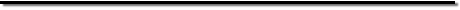 Nomination FormNominee’s Biographical InformationNominee’s Name: _______________________________________________________________				First				Last	            Maiden (if appropriate)Nominee’s Address:___________________________________________________________________________________________WAHS Class Year: ______________________Years involved in Westfield Schools: ________________Please circle all that apply:AthleteCoachCommunity Contributions related to athletics*Please list all athletic contributions/awards, etc. that you consider relevant for this nominee’s induction into the WAHS Athletic Hall of Fame.  Also, include year(s) of achievement or contribution.Please attach additional paper, if necessary, to complete this sectionIn one paragraph, describe other reasons (not mentioned above) you feel this nominee is worthy of a WAHS Athletic Hall of Fame induction:Contribution/AwardsNumber of Year(s): If Known